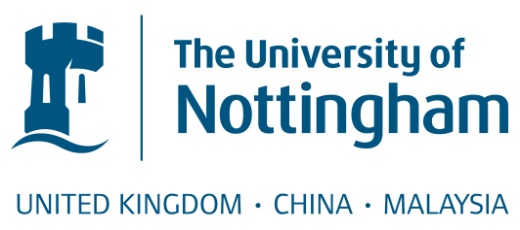 International Alumni Ambassador Role Description and Person SpecificationThe Purpose of the Role:To act as an ambassador for the University of Nottingham in your areaTo promote the University and aid delivery of the University’s strategic alumni engagement plansTo further engagement between alumniTo host regional events To populate online communicationsResponsibilities on behalf of the Alumni Office:Arrange at least two events per year for alumni in your area to develop career and networking opportunities for international alumniReport back to the Alumni Office on your activities and other activities in your areaBe a point of contact for alumni in your area, particularly new alumni Aid the Alumni Office in University-led activities including; finding venues, ordering catering, compiling guest lists and basic event administrationManage and populate the dedicated Chapter and blog, where appropriateThe duration of the role will be one year with a formal review at this point (This  will include the option to continue in your role / opt out)Maintain a database of alumni information including; name, address, subject studied, graduation date, email address, telephone number and employment details.  Provide the Alumni Office with regular updatesConnect with prominent alumni in your area where possible and alert the Alumni Office to new contactsResponsibilities on behalf of the International Office:Offer informal advice and information to prospective Nottingham studentsAssist International Office staff with local recruitment Be a point of contact for University staff arranging events in your areaBe a point of contact for prospective students in your areaPerson Specification:An enthusiastic interest in the University of NottinghamAn interest in engaging alumni and hosting regular events on their behalfStrong interpersonal skills and a desire to communicate with and meet people at all levels and of all agesRegular access to the internet and email and a knowledge of social networkingNote that the role can be time consumingAll alumni ambassadors will receive support from the Alumni Office and International Office, with access to necessary recruitment materialsWhere possible, ambassadors will be expected to meet with staff in-country to undergo a training session on both alumni and recruitment work, including managing Chapter pages